7. PRACOVNÝ LIST - JEŽIŠ A ŽENA PRI STUDNI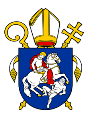 Diecézny katechetický úrad Bratislavskej arcidiecézyKaždodenný život s Božím slovomPodnety k príprave na Biblickú olympiádu 2019/20kvízové otázky a odpovede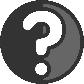 1. Vyber správnu odpoveďKeď Ježiš opustil Judeu a odišiel do Galiley, musel prejsť cez:A/ Samáriu, Jn 4,4B/ IdumeuC/ FeníciuJežiš sa cestou z Judey do Galiley zastavil v meste:A/ SichemB/ Sychar, Jn 4,5 + pozn. k Jn 4,5-6C/ Askar, Jn 4,5 + pozn. k Jn 4,5-6  Ježiš v rozhovore so Samaritánkou hovorí o „živej vode“. Tým myslí vodu: A/ pramenitúB/ prírodnúC/ vodu večného života, pozn. k Jn 4, 10Aký bol výsledok Ježišovho pobytu medzi Samaritánmi?A/ mnohí uverili v neho, Jn 4,39B/ prosili ho, aby od nich odišielC/ vysmiali hoJežiš zo Samárie odišiel do:A/ JeruzalemaB/ Galiley, Jn 4,43C/ končín Týru a SidonuKráľovský úradník, ktorý mal v Kafarnaume chorého syna, sa stretol s Ježišom v:A/ KafarnaumeB/ Káne Galilejskej, Jn 4,46C/ JeruzalemeJežiš v Galiley uzdravil:A/ syna stotníkaB/ syna kráľovského úradníka, Jn 4,49C/ slepého BartimeaOdpovedz na otázky:Čo znamená „voda večného života“? Voda večného života, čiže posväcujúca milosť, dar Ducha Svätého. Jn 4, 10 pozn.Koho má Ježiš na mysli „žnec“ a „rozsievač“? Ženci sú apoštoli, rozsievači ich predchodcovia - proroci. Úlohu rozsievača plnili starozákonní proroci, ktorí predpovedali Kristov príchod a potom Kristus. V jeho diele budú pokračovať apoštoli a ich nástupcovia. Jn 4, 36 + pozn. k Jn 4,362. Označ nesprávne tvrdeniaSamária- stredná provincia Palestíny,- severná provincia Palestíny,- nazýva sa tak podľa pôvodného hlavného mesta Samárie,- obývali ju Samaritáni, ľud pochádzajúci z rozličných plemien a národov,- usadil ich tam asýrsky kráľ,- usadil ich tam Sargon II. a jeho nástupcovia.pozn. k Jn 3,4Samaritáni- prijali čiastočne židovské náboženstvo, - zachovali si aj veľa pohanských povier a zvykov,- prijali židovské náboženstvo a verne ho zachovávali,- na vrchu Garizim (neďaleko Sichemu - dnešného Nablusu) vystavili si vlastnú svätyňu,- pre svoj miešaný, "nečistý" pôvod a polopohanské náboženstvo boli tŕňom v očiach Židov,- Židia s nimi obchodovali a udržiavali dobré vzťahy.pozn. k Jn 3,43. Doplň číslaSamaritáni boli postupne usádzaní v Samárii po r. ….. pred Kr. r. 720 pred Kr; pozn. k Jn 3,4Samaritáni si na vrchu Garizim vystavili svätyňu okolo roku ….. pred Kr.  r. 400 pred Kr;  pozn. k Jn 3,4Koľko mužov mala Samaritánka, s ktorou sa Ježiš rozprával pri studni? 5+1 spolu 6; Jn 4,18Židovské príslovie: „Ešte ….. mesiace a bude žatva“ 4; Jn 4,35Ježiš zostal v Samárii …. dni. dva; Jn 4,40Koľko hodín bolo, keď Ježiš uzdravil syna kráľovského úradníka v Kafarnaume? jedna popoludní; Jn 4,52Uzdravenie syna kráľovského úradníka bolo už ……… znamenie, ktoré urobil Ježiš, keď prišiel z Judey do Galiley. druhé; Jn 4,54